Resume						       Email : jamilsafdar@gmail.com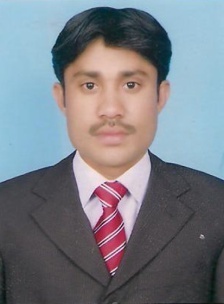 I being a dynamic aggravated and action oriented young man; present myself with all my devotion, dedication and commitment for the best of your well-substantiated organization in the sublime of my field. I cordially assure you, if given a chance, would capitalize my abilities.          Father’s Name	:        	Safdar Ali	N.I. C. #		:	35201-1476836-9	Date of Birth		:	14.10.1984	Marital Status	:	Married	Religion		:	Islam	Nationality		:	Pakistani	Domicile		: 	LahoreI am a person who cherishes challenges and aspire to seek excellence in the task assigned to me.Matriculation   I.com commerce                                     	                      	     Children Library Complex, Gujranwala (Government of Punjab)                                        	Working as Dispatch Rider (Bps-04), Delivery Man, 25.01.2010 _todade.Position:		Dispatch Rider,Location:		Gill Road/Asghar Ali Road,Civil Line Gujranwala. Job Description:	Deliver Office lettersMuhammad Jamil S/O Safder AliHouse. #03 St. #, 03 Nayi Abadi Rasool Pura Near kohti Mian Rafi Mohallah DinDar Main G.T.Road Baghban Pura Lahore.0300-8143927-03214080288READWRITESPEAKEnglishUrdu